NHS Golden Jubilee Board Meeting Agenda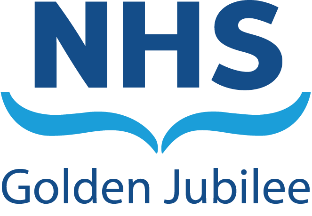 Tuesday 24 January 2023, 10:00amIn Person NHS GJ Boardroom, Level 5 East or via MS Teams Click here to join the meeting TimeItem No.ItemExecutive / Non-Executive LeadPurposePaper/Verbal1Opening Remarks1000-10101.1Chair’s Introductory Remarks and Wellbeing PauseSusan Douglas-Scott NotingVerbal1000-10101.2ApologiesSusan Douglas-ScottNotingVerbal1000-10101.3Declarations of Interest	AllNotingVerbal1010-10152Chief Executive Update Gordon JamesNotingVerbal3Updates from meeting 17 November 2022Updates from meeting 17 November 2022Updates from meeting 17 November 2022Updates from meeting 17 November 20221015-10203.1Unapproved Minutes (for Board Members only)Susan Douglas-ScottApprovalPaper 3.11015-10203.2Action Log (for Board Members only)Susan Douglas-ScottApprovalPaper 3.21015-10203.3Matters ArisingAllDiscussionVerbal 4Clinical Governance1020-10254.1Clinical Governance (IPR Board Summary Report page 7)Anne Marie CavanaghApprovalPaper 4.11025-10304.2Clinical Governance Committee UpdateMorag BrownNotingPaper 4.21030-10404.3Annual Feedback Report 2021/22Anne Marie CavanaghApprovalPaper 4.31040-10504.4Duty of Candour Annual Report Anne Marie CavanaghApprovalPaper 4.45Staff Governance1050-10555.1Staff Governance(IPR Board Summary Report page 9)Serena BarnattApprovalPaper 4.11055-11005.2Staff Governance and Person Centred Committee UpdateRob Moore NotingPaper 5.26Finance and Performance1100-11106.1Operational Performance & Financial Update(IPR Board Summary Report page 12)Carolynne O’Connor / Michael BreenApprovalPaper 4.11110-11156.2Finance and Performance Committee UpdateStephen McAllisterNotingPaper 6.21115-11306.3Annual Delivery Plan 2022-23 and Q2 Feedback LetterGareth AdkinsNotingPaper 6.31130-1140Break 7.Strategic Portfolio Governance1140-11457.1Strategic Portfolio Governance Committee UpdateMorag Brown NotingPaper 7.11145-11507.2Governance of the work of NHSS AcademyGareth AdkinsApprovalPaper 7.21150-12057.3Strategic Programmes HLD: Radiology and UltrasoundCarolynne O’Connor / Caroline Hanley          Louise McDadeNotingPresentation8.Corporate Governance1205-12108.1Board Corporate Risk RegisterMichael BreenApprovalPaper 8.19.Minutes for Noting1210-12159.1Clinical Governance Committee Approved MinutesMorag BrownNotingPaper 9.11210-12159.2Staff Governance and Person Centred Committee Approved MinutesMarcella BoyleRob Moore NotingPaper 9.21210-12159.3Finance and Performance Committee Approved MinutesStephen McAllisterNotingPaper 9.31210-12159.4Strategic Portfolio Governance Committee Approved MinutesMorag BrownNotingPaper 9.4121510.Any Other Competent BusinessSusan Douglas-ScottDiscussionVerbal122011.Date and Time of Next MeetingNHS GJ Board SeminarThursday 23 February 2023, 10:00NHS GJ Board Meeting Thursday 30 March 2023, 10:00Susan Douglas-ScottNotingVerbal